Vous avez déjà pratiqué : (Rayez ce que vous n’avez pas fait )Descente au descendeur			- Passage de fractionnement		- Montée aux bloqueurs	 Passage en opposition 			- Descente aux bloqueurs			- Passage de nœuds- 	Equipement d’un puits			- Passage d’étroitures		- Montée et descente en réchappe	-	Dégagement d’équipier			- passage de déviation	-	Passage d’un fractionnement suspendu	- Combien de nœuds connaissez-vous ? Lesquels ?	_________________________________________________________________________________________________________________________________________________________________________________________________________________________________________________________________________________________________________________________________________________________________________Possédez-vous un équipement individuel ? (Rayez ce que vous n’avez pas)Casque					- Eclairage : Electrique / Acéto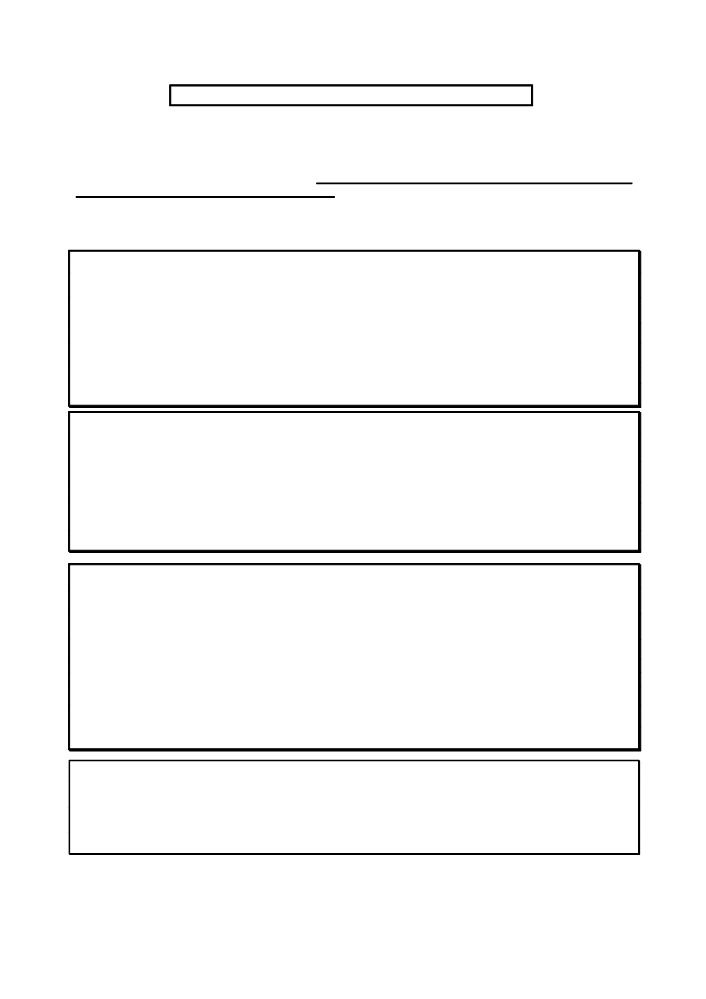 Baudrier				- DescendeurLonges : En sangles / en cordes		- Bloqueur Bloqueur de poitrine			- Pédales : En sangle / En cordeletteSous combinaison			Combinaison : Respirant, semi-respirant, imperméableN°CavitéMassif ou départementDate explo.Durée explo.Profondeur ou distance atteinte / dénivelé & longueurObjectif sortie(facultatif)Nbre d’équipier(facultatif)Rôle tenu(facultatif)1234567891011121314151617181920